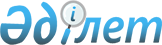 А.Қ.Жанқұлиевті Қазақстан Республикасының "Сырбар" Сыртқы барлау қызметінің директоры қызметіне тағайындау туралыҚазақстан Республикасы Президентінің 2009 жылғы 17 ақпандағы N 741 Жарлығы
      Аманжол Қазыбекұлы Жанқұлиев Қазақстан Республикасы "Сырбар" Сыртқы барлау қызметінің директоры болып тағайындалсын.


      Қазақстан Республикасының




      Президенті                                  Н. Назарбаев


					© 2012. Қазақстан Республикасы Әділет министрлігінің «Қазақстан Республикасының Заңнама және құқықтық ақпарат институты» ШЖҚ РМК
				